ТЕХНОЛОГИЧЕСКАЯ КАРТА №  8  ОСП 2краткосрочной образовательной практики по художественно-эстетическому развитиюдля детей 5-7 лет «Ночной пейзаж» (пластилинография)ФИО педагога – Данилова Елена Владимировна,Должность – учитель-логопед МАДОУ детский сад № 34 ОСП 2Дата разработки «06» ноября 2020г.Технический план занятияПриложение к технологической карте № 1   Дидактические материалы (алгоритмы, схемы):(поэтапное фото процесса изготовления)7. Из пластилина желтого цвета слепить и приклеить на картину луну и звезды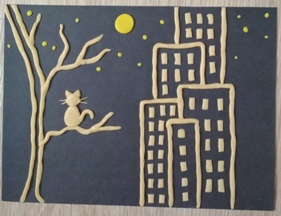 Аннотация для родителей (основная идея доступная для понимания, четко и лаконично формулированная)Рисование пластилином - способ изображения, который способствует творческому развитию и разнообразию художественных выразительных методов. Каждое новое творческое начинание для человека — это не просто умение, навыки, опыт: это еще и способ развития мыслительной активности, согласно взаимосвязи “рука — мозг”. Работа в технике пластилиновой живописи очень интересна. Она развивает не только моторику пальцев рук, точность движений, но и фантазию, абстрактное мышление, внимание, художественные навыки работы с пластическими материалами. При изготовлении поделок ребенок учится концентрироваться и сосредотачиваться, развивается усидчивость. Кроме того, лепка благотворно влияет на нервную систему в целом.Цель КОПСпособствовать творческому развитию детей Развитие моторики пальцев рукВыработка точности движенийРазвитие фантазии, внимания и абстрактного мышленияКоличество занятий КОП, их длительность1 занятие - 25 минутМаксимальное количество участников КОП5 человекПеречень материалов и оборудования для проведения КОПИллюстрации пейзажей (дома, деревья, улицы)Образец работы «Ночной пейзаж»Пластилин песочного и желтого цветов, стекаДоска для лепкиВатмон черного цвета размером А5Салфетки влажныеАлгоритм последовательности действий изготовления работы «Ночной пейзаж»Предполагаемые результаты (умения/навыки, созданный продукт)Умение изготавливать картину по алгоритмуУмение акцентировать внимание на деталяхУмение самостоятельно создавать сюжетную композициюСписок литературы, использованный при подготовке КОПГ.Н. Давыдова. ПластилинографияЗадачиДеятельность педагогаДеятельность детейПредполагаемый результатТема: «Ночной пейзаж»Тема: «Ночной пейзаж»Тема: «Ночной пейзаж»Тема: «Ночной пейзаж»1.	Уточнить и расширить знания детей о понятии пейзаж.2.	Рассмотреть иллюстрации пейзажей (дома, деревья, улицы).3.	Расширять знания детей о способах и приемах работы с пластилином, познакомить с видом изобразительной деятельности-пластилинографией, познакомить с готовой картиной, выполненной в этой технике.4. Учить создавать композицию пейзажаПоказ иллюстраций с изображением пейзажей (дома, деревья, улицы).Знакомство с техникой пластилинографией– рисованием пластилином. Показ готовой картины «Ночной пейзаж»Алгоритм последовательности действийРассматривание иллюстраций-пейзажей (дома, деревья, улицы).Самостоятельное творчество по созданию картины по предложенному алгоритму действий.Закрепление знаний детей о понятии «пейзаж». Умение создавать художественную композицию в технике пластилинографии.1. Приготовить пластилин песочного и желтого цветов, стеку, лист ватмона черного цвета размером А5 и доску для лепки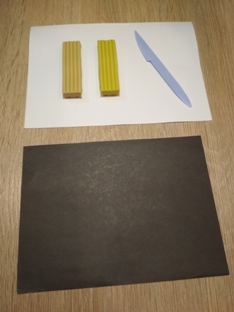 2. Раскатать пластилин песочного цвета тонкими колбасками и выложить контуры домов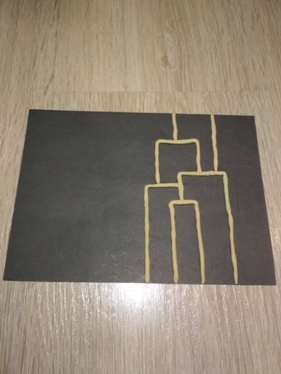 3. Тонкие колбаски песочного цвета расплющить пальчиками, стекой разделить на квадраты-окна и приклеить окна домов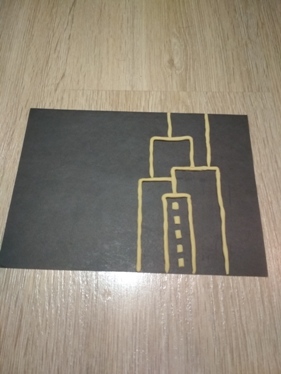 4. Приклеить окна во все дома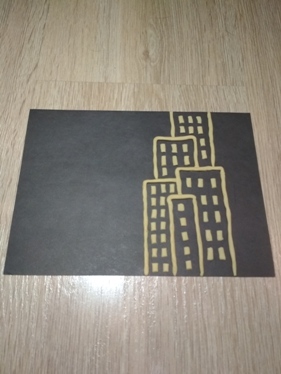 5. Из таких же колбасок выложить контур дерева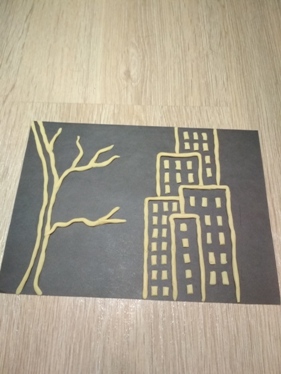 6. Слепить кошку (голова, туловище, уши, хвост, усы) и разместить её на ветке дерева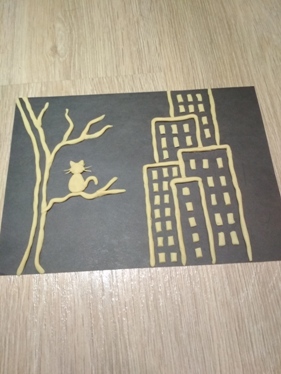 